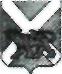 АДМИНИСТРАЦИЯ СЕРГЕЕВСКОГО СЕЛЬСКОГО ПОСЕЛЕНИЯ ПОГРАНИЧНОГО МУНИЦИПАЛЬНОГО РАЙОНА ПРИМОРСКОГО КРАЯПОСТАНОВЛЕНИЕ
26.12.2014	с. Сергеевка	№ 151Об утверждении Перечня штатных должностей муниципальной службы в администрации Сергеевского сельского поселенияПа основании Федерального закона от 27.05.2014 № 136-ФЗ «О внесении изменений в статью 26.3 Федерального закона «Об общих принципах организации законодательных (представительных) и исполнительных органов государственной власти субъектов Российской Федерации» и Федеральный закон «Об общих принципах организации местного самоуправления в Российской Федерации», решения муниципального комитета Сергеевского сельского поселения от 12.12.2014 № 297 «Об утверждении структуры администрации Сергеевского сельского поселения», в связи с изменением полномочий органов местного самоуправления сельского поселения, администрация Сергеевского сельского поселения ПОСТАНОВЛЯЕТ:1.	Утвердить с 1 января 2015 года перечень штатных должностей
муниципальной службы в администрации Сергеевского сельского поселения
(прилагается).Признать утратившим силу с 1 января 2015 года постановление главы администрации Сергеевского сельского поселения от 09.07.2007 года № 13-а «О штатных должностях муниципальной службы администрации Сергеевского сельского поселения».Контроль за исполнением настоящего постановления оставляю за собой.Глава поселения – глава администрацииСергеевского сельского поселения                                 И.В. СтарченкоПриложение к постановлению администрацииСергеевского сельского поселения от 26 декабря 2014 года № 151Переченьштатных должностей муниципальной службыв администрации Сергеевского сельского поселенияВысшая группа должностей Глава администрацииГлавная ipynna должностей Заместитель главы администрации Начальник финансового отдела — главный бухгалтерСтаршая группа должностей Старший специалист 2 разряда по земельным и имущественным отношениям